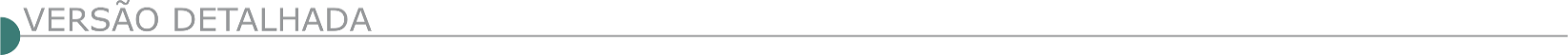 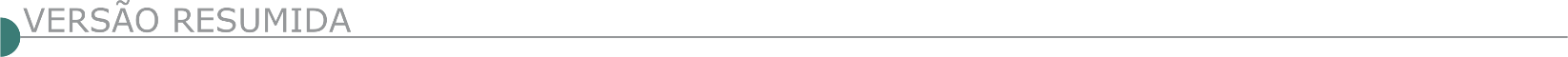 ESTADO DE MINAS GERAISPREFEITURA MUNICIPAL DE ANDRADAS PROCESSO LICITATÓRIO N.º 223/2022Torna público que se encontra aberto o seguinte procedimento licitatório, na modalidade Tomada de Preço n.º 020/2022, cujo objeto é a contratação de empresa para a empreitada integral, com fornecimento total de materiais e mão de obra, destinado a construção da Praça no bairro Jardim Ipê, neste município, conforme resolução SEGOV nº 21/2022. Protocolo dos Envelopes 1 e 2 no Setor de Protocolo: até às 13:00h do dia 20/12/2022 e Abertura dos Envelopes 1 e 2: após ás 13:30h do dia 20/12/2022(nas condições do edital). Local: https:// www.andradas.mg.gov.br, maiores informações poderão ser obtidas junto a Seção de Licitações, pelo Tel.:(35) 3739-2000 Ramal 217 ou pelo e-mail: licitacoes@andradas.mg.gov.br.PREFEITURA MUNICIPAL DE ARAUJOS AVISO DE LICITAÇÃO AVISO DE LICITAÇÃO: PROCESSO LICITATÓRIO N° 156/2.022 TOMADA DE PREÇO N° 06/2.022 Tipo: MENOR PREÇO GLOBAL Objeto: Contratação de empresa especializada, para execução de Obra de Recapeamento Asfáltico em CBUQ, no perímetro urbano do município de Araújos/MG. Entrega dos envelopes: Dia 19 de DEZEMBRO de 2.022 às 09h00min Abertura dos envelopes: Dia 19 de DEZEMBRO de 2.022 às 09h00min Informações completas com a Comissão Permanente de Licitação de Prefeitura Municipal de Araújos/MG – FONE (37) 3288-3010, no horário de 13h00min às 16h00min, e-mail: licitação@araujos.mg.gov.br DECLARAÇÃO DE PUBLICAÇÃO Declaro para os fins que se fizerem necessários que este documento foi publicado no quadro de avisos da Prefeitura Municipal de Araújos/MG, na Avenida 1° de janeiro, 1748, em 30 de novembro de 2.022, e ainda no Diário Oficial dos Municípios Mineiros (AMM www.diariomunicipal.com.br). PREFEITURA MUNICIPAL ARAXÁ - AVISO DE LICITAÇÃO. PREGÃO ELETRÔNICO Nº 09.197/2022. PROCESSO 286/2022.O Município torna público contratação de empresa especializada em engenharia civil, incluindo fornecimento de material e mão de obra, para revitalização e reforma do CEMEI Armindo Barbosa - Pró Infância, localizado na avenida Sebastião Ferreira Pinto nº 743, no bairro Ana Pinto de Almeida no Município de Araxá-MG. Acolhimento das propostas 02/12/2022 a partir das 17:00 horas até 15/12/2022 às 09:00 horas; Abertura das Propostas de Preços e Início da sessão de disputa de preços dia 15/12/2022 às 09:05 horas. Local: www.licitanet.com.br. Para todas as referências de tempo será observado o horário de Brasília – DF. Edital disponível nos sites: www.licitanet.com.br e www.araxa.mg.gov.br no dia 02/12/2022. Setor de Licitações: 0(34)3691-7082.PREFEITURA MUNICIPAL DE ARINOS – MG ONCORRÊNCIA Nº 1/2022 - (LEI Nº 8.666/1993)Objeto: Objeto: Contratação de empresa especializada obra de construção um complexo de laboratórios, da estação de Tratamento de água e da implantação de ciclovia e estruturação de interseção de acesso ao IFNMG - Campus Arinos, conforme condições, quantidades e exigências estabelecidas no Edital e seus anexos Edital a partir de: 01/12/2022 das 08:00 às 11:30 e das 13:30 às 17:30 - Endereço: Rodovia Mg 202, Km 407, Arinos/buritis Cep: 38680-000 Arinos/mg - - Arinos (MG) Telefone: (0xx38) 32187394 Fax: (0xx38) Entrega da Proposta: 02/01/2023 às 08:00Hs.BARBACENA PREFEITURA MUNICIPAL AVISO DE LICITAÇÃO - TP 011/2022 – PRC 210/2022 OBJETO: Contratação de empresa para construção de rede de drenagem e pavimentação na Rua Celso Ramos Cavaca. Abertura: 19/12/2022 às 14:00h. Informações: licitacao@barbacena.mg.gov.br. PREFEITURA DE CAMPO FLORIDO DEPARTAMENTO DE LICITAÇÕES - PROCESSO LICITATÓRIO Nº 083/2022 TOMADA DE PREÇOS 005/2022 A Prefeitura Municipal de Campo Florido MG torna público nos termos da Lei 8666/93 e suas alterações que fará realizar através da Comissão Permanente de Licitações o Processo Licitatório nº 083/2022 – Tomada de Preços nº 005/2022, do tipo MENOR PREÇO POR EMPREITADA GLOBAL para CONTRATAÇÃO DE EMPRESA ESPECIALIZADA PARA EXECUÇÃO DE RECAPEAMENTO ASFALTICO DE VIAS DO MUNICIPIO DE CAMPO FLORIDO CONFORME MEMORIAL TÉCNICO DESCRITIVO, MEMORIA DE CALCULO, ORÇAMENTOS, CRONOGRAMA DE ETAPAS, CRONOGRAMA FÍSICO FINANCEIRO E PLANILHA ORÇAMENTÁRIA. A Abertura dos envelopes ocorrerá no dia 16 DE DEZEMBRO DE 2022 as 09:00 horas. Quaisquer informações poderão ser obtidas pelo e-mail licitacao@campoflorido.mg.gov.br ou pelo telefone 34-3322-0215.PREFEITURA MUNICIPAL DE CAPUTIRA AVISOS DE LICITAÇÕES TOMADA DE PREÇOS Nº 4/2022O Município de Caputira torna público para conhecimento dos interessados que fará realizar Licitação no dia 20 de dezembro de 2022, às 08h45min, para Contratação de empresa especializada em obras e serviços de engenharia, para pavimentação em bloquete sextavado na rua Ferreiro Simão, povoado de Bom Jesus de Pirapetinga, Caputira/MG, com recursos provenientes do Convênio nº 1301002023/2022 SECRETARIA DE ESTADO DE INFRAESTRUTURA E MOBILIDADE "SEINFRA". Mais informações poderão ser obtidas na sede da Prefeitura Municipal, Praça Padre Joaquim de Castro, nº 54, Centro, Caputira/MG, pelo telefone do setor de licitações: (31) 3873-5138 ou pelo e-mail: licitacao@caputira.mg.gov.br. TOMADA DE PREÇOS Nº 3/2022O Município de Caputira torna público para conhecimento dos interessados que fará realizar Licitação no dia 15 de dezembro de 2022, às 08h45min, na Modalidade de para Contratação de empresa especializada em obras e serviços de engenharia, para pavimentação em bloquete sextavado em diversas ruas da Cidade de Caputira/MG, com recursos provenientes da Proposta nº 027241/2021, MINISTÉRIO DO DESENVOLVIMENTO REGIONAL, GOVERNO FEDERAL. Mais informações poderão ser obtidas na sede da Prefeitura Municipal, Praça Padre Joaquim de Castro, nº 54, Centro, Caputira/MG, pelo telefone do setor de licitações: (31) 3873-5138 ou pelo e-mail: licitacao@caputira.mg.gov.br.CARMO DO CAJURU PREFEITURA MUNICIPAL AVISO DE LICITAÇÃO - PL Nº. 276/22 - TP Nº. 16/22Objeto: Contratação de empresa especializada para execução de reforma do Gabinete do Prefeito. Entrega e abertura dos envelopes: dia 19/12/22 às 09h00min. Info tel. (037) 3244-0704 e-mail contratos@carmodocajuru.mg.gov.br. COMENDADOR GOMES PREFEITURA MUNICIPAL TOMADA DE PREÇOS Nº 6/2022. AVISO DE LICITAÇÃO. LEI Nº 8666/1993Presidente da Comissão de Licitação da Prefeitura Municipal de Comendador Gomes, Portaria nº 1220/2022, no uso de suas atribuições legais, torna público que irá realizar a Tomada de Preço a seguir caracterizada. Processo nº: 0019363. Modalidade: Tomada de Preços. Edital nº: 6/2022. Forma: Presencial. Tipo: Menor Preço Global. Objeto: “Referente à Contratação de Empresa especializada em serviços de obras para a construção da estação de transbordo de resíduos sólidos urbanos e unidade de triagem de recicláveis, a ser pago com recursos estaduais da Vale, fonte 268. ” Data da Abertura: 22 de dezembro de 2022 às 09h00min. local: Praça Manoel Bertoldo da Silva nº 31, Centro, Comendador Gomes. O Procedimento Licitatório obedecerá ao disposto na Lei Federal nº 8.666/1993 e suas alterações posteriores. O Edital completo se encontra à disposição dos interessados no site do Município: www.comendadorgomes.mg.gov.br. Mais informações poderão ser obtidas pelo e-mail: licita@comendadorgomes.mg.gov.br. TOMADA DE PREÇOS Nº 7/2022. AVISO DE LICITAÇÃO. LEI Nº 8666/1993.Presidente da Comissão de Licitação da Prefeitura Municipal de Comendador Gomes, Portaria nº 1220/2022, no uso de suas atribuições legais, torna público que irá realizar a Tomada de Preço a seguir caracterizada. Processo nº: 0019369. Modalidade: Tomada de Preços. Edital nº: 7/2022. Tipo: Menor Preço Global. Forma: Presencial. Objeto: Contratação de Empresa especializada em serviços de obras para a pavimentação de vias rurais do Município (serras), local serra, da região da fortaleza, coordenadas (longitude 683161 me e latitude 7824880 ms), conforme memorial descritivo anexo, a ser pago com recurso da fonte 168. Data Abertura: 23 de dezembro de 2022, às 09h00min. local: Praça Manoel Bertoldo da Silva, nº 31, Centro, Comendador Gomes. O Procedimento Licitatório obedecerá ao disposto na Lei Federal nº 8.666/1993 e suas alterações posteriores. O Edital completo se encontra à disposição dos interessados no site do Município: www.comendadorgomes.mg.gov.br. Mais informações poderão ser obtidas pelo e-mail: licita@comendadorgomes.mg.gov.br. PREFEITURA MUNICIPAL DE CONCEIÇÃO DA APARECIDA AVISO DE ALTERAÇÃO CONCORRÊNCIA Nº 2/2022Objeto: contratação de empresa para implantação de asfalto em estrada vicinal que liga o município de Conceição da Aparecida ao município de Conceição da Aparecida, conforme Contrato de Repasse OGU nºs 922404/2022 e 919432/2022 - Programa Agropecuária Sustentável. A sessão de abertura será realizada no dia 27 de dezembro de 2022, às 09h00 (nove horas).CONSELHEIRO LAFAIETE PREFEITURA MUNICIPAL TOMADA DE PREÇOS Nº 004/2022A PMCL/MG torna público que fará realizar licitação, na modalidade TOMADA DE PREÇOS, tipo menor preço, que se destina à Contratação de empresa especializada para execução de obra de Reforma, Ampliação e Adequação da Acessibilidade da “Escola Municipal Professor Doriol Beato”, no município de Conselheiro Lafaiete, de acordo com projetos, quantitativos e condições contidos nos Anexos I e II, integrantes do Edital. Data de Credenciamento/recebimento das propostas/documentação: dia 19/12/2022 às 09h:30min, no Edifício Solar Barão de Suassuí, situado na Rua Barão do Suassuí, 106 - Boa Vista, Conselheiro Lafaiete - MG, 36400-130. Esclarecimentos pelo telefone (31) 99239-2003 ou e-mail: licita.lafaiete@gmail.com. O edital poderá ser retirado pelo site: www.conselheirolafaiete.mg.gov.br. PREFEITURA DO MUNICÍPIO DE CONTAGEM SECRETARIA MUNICIPAL DE OBRAS E SERVIÇOS URBANOS PREGÃO PRESENCIAL N. 003/2022EQUIPE DE PREGÕES Rua Madre Margherita Fontanaresa, 432, 3º andar – Bairro Eldorado – Contagem/MG - CEP 32.315-180 Fone (31) 3391-9352 – licitacao.semobs@contagem.mg.gov.br.  PROCESSO N. 518/2022 EDITAL N. 215/2022 OBJETO CONTRATAÇÃO DE EMPRESA PARA A EXECUÇÃO DE SERVIÇOS DE PODAS, SUPRESSÕES DE ÁRVORES, DESTOCA E REBAIXAMENTOS DE TOCOS, BEM COMO O RECOLHIMENTO E A DISPOSIÇÃO CORRETA DO MATERIAL LENHOSO E ATENDIMENTOS EMERGENCIAIS EM PRAÇAS, PARQUES, CANTEIROS CENTRAIS, EQUIPAMENTOS PÚBLICOS NOS LOGRADOUROS PÚBLICOS DO MUNICÍPIO DE CONTAGEM – MG.CORONEL PACHECO PREFEITURA MUNICIPAL AVISO DE LICITAÇÃO. PROCESSO N° 095/2022, TOMADA DE PREÇO Nº 006/2022Objeto: Contratação de empresa especializada para prestação de serviços de reforma de sala, construção de banheiros e despensa na Escola Municipal Professor Renato Eloy de Andrade no Município de Coronel Pacheco– MG, com o fornecimento de materiais e mão de obra, nos termos do edital e seus anexos. Entrega de Envelopes e Sessão Pública dia 22/12/2022 com início às 09:30 horas. Informações pelo Tel.: (032) 3258-1131 e e-mail: licitacao@coronelpacheco.mg.gov.br. AVISO DE LICITAÇÃO. PROCESSO N° 105/2022, TOMADA DE PREÇO Nº 007/2022Objeto: Contratação de empresa especializada para prestação de serviços de construção de cobertura, sala, banheiro e sistema de drenagem na Escola Municipal Edgard Paiva Aguiar no município de Coronel Pacheco - MG, com o fornecimento de materiais e mão de obra, nos termos do edital e seus anexos. Entrega de Envelopes e Sessão Pública dia 22/12/2022 com início às 14:30 horas. Informações pelo Tel.: (032) 3258-1131 e e-mail: licitacao@coronelpacheco.mg.gov.br. PREFEITURA DE CRISTÁLIA COMPRAS E LICITAÇÕES PROCESSO LICITATÓRIO Nº 070/2022 AVISO DE LICITAÇÃO APREF.MUNICIPAL DE CRISTÁLIA/MG –– torna público o Processo Licitatório nº 070/2022, Tomada de Preço nº 009/2022. Objeto: CONTRATAÇÃO DE EMPRESA ESPECIALIZADA EM ENGENHARIA PARA EXECUÇÃO DE RECAPEAMENTO EM MICRO REVESTIMENTO ASFÁLTICO, NO MUNICÍPIO DE CRISTÁLIA/MG. Abertura da sessão: 19/12/2022 às 09h00min. Edital disponível através do e-mail: www.licitacaocristaliamg@gmail.com. PREFEITURA MUNICIPAL DE DESTERRO DE ENTRE RIOS AVISO DE LICITAÇÃO TOMADA DE PREÇOS Nº 10/2022 PROCESSO Nº 126/2022Objeto: Contratação de empresa especializada para prestação de serviços de reforma e ampliação do prédio da Farmácia de Minas da Prefeitura Municipal de Desterro de Entre Rios/MG, conforme condições, quantidades e exigências estabelecidas no Edital e em seus anexos, através da Comissão Permanente de Licitação, torna público, para conhecimento dos interessados, que está instaurando o processo, através do presente instrumento, nos termos da Lei 8.666/93 e demais normas pertinentes. Realização: 15/12/2022 ás 09:00 horas. Local: sala de licitações da Prefeitura Municipal De Desterro De Entre Rios. Endereço: Rua Teófilo Andrade, n°66, centro, Desterro de Entre Rios MG, CEP: 35.494-000. Informações: (031) 3736-1515 OU 31- 98359-7922. E- Mailcompras@desterrodeentrerios.mg.gov.br - Site: www.desterrodeentrerios.mg.gov.br. DOM JOAQUIM PREFEITURA, MUNICIPAL PROCESSO LICITATÓRIO N° 74/2022Modalidade Tomada de Preço n° 09/2022, Objeto “Construção de ponte mista, (metálica/concreto armado) com vão de 10 metros, em zona rural do Município de Dom Joaquim/MG”. A reunião acontecerá dia 16/12/2022 às 09:00h, na sala de reuniões do prédio da prefeitura. O edital poderá ser retirado no site http://domjoaquim.mg.gov.br na aba “Transparência > Editais e Contratos” ou solicitado pelo e-mail licitacao@domjoaquim.mg.gov.br. Outras informações pelo telefone 31-3866-1212.PREFEITURA MUNICIPAL DE DOM VIÇOSO AVISO DE LICITAÇÃO TOMADA PREÇOS Nº 5/2022 PROCESSO 077/2022 TOMADA PREÇOS 005/2022O Município de Dom Viçoso/MG torna público que realizará Licitação na Modalidade Tomada de Preços, Empreitada Por Preço Global, para Contratação de empresa para as obras de construção de sistema de abastecimento de água no Bairro da Serrinha, área rural do Município de Dom Viçoso, conforme Convênio nº 857620/2017, nº interno 1650/2017, celebrado com a Fundação Nacional de Saúde - FUNASA. Processo de Licitação 077/2022, Tomada Preços 005/2022. Recebimento de envelopes no dia 16/12/2022 até às 13:00 horas Abertura às 13h 01min do mesmo dia. O Edital está disponível no site: www.domvicoso.mg.gov.br Esclarecimentos poderão ser solicitados pelo e-mail: licitacaodomvicoso@yahoo.com.br ou tel. (35) 3375-1100.PREFEITURA MUNICIPAL DE FREI GASPAR AVISO DE LICITAÇÃO TOMADA DE PREÇOS Nº 9/2022Repetição Processo Licitatório nº 050/2022, tipo: Menor Preço Global. Objeto: Pavimentação asfáltica a frio em vias no perímetro urbano do distrito de Cachoeira do Aranã. O Edital e demais informações estão disponíveis no Prédio Sede da Prefeitura na Rua Francisco de Bessa Couto, S/Nº - Centro, no horário de 07:00 às 13:00Hs e no e-mail: licitacao.fg@gmail.com. Abertura: 16/12/2022. Horário: 10:00hs (dez horas).FLORESTAL PREFEITURA MUNICIPAL - PL 092/2022, P. PRESENCIAL 046/2022Torna público aos interessados a realização do proc. licitatório. Objeto: Cont. de empresa para construção de estruturas de drenagem conforme descrição para cada Lote de acordo com Termo de Referência. Tipo: Menor preço por lote. Entrega dos Envelopes: 16/12/2022 as 08:00 horas. Maiores informações tel.: 31-35362233. Edital site www.florestal.mg.gov.br. GOVERNADOR VALADARES PREFEITURA MUNICIPAL - PREGÃO PRESENCIAL Nº 135/2022 AVISO DE REPETIÇÃO. PRESENCIAL º 000135/2022, A 000849/2022,“Menor preço Global - pregão” referente à registro de preço para contratação de empresa para a Prestação de serviços de conservação, restauração, manutenção e tapa buraco com pré-misturado a Frio (MF) em vias públicas pavimentadas em asfalto no Município de Governador Valadares - MG, para atender a secretaria de obras e serviços urbanos. Considerando que o D- TAL FTFAD. s interessados poderão obter informações na . Mal. Floriano, nº 905, 3º andar, Departamento de suprimentos e Contratos (tel. 33 3276-4025) nos dias úteis, entre 12h e 18h e poderão retirar o edital através do site www.valadares.mg.gov.br/licitacoes - Data do Pregão: 16 de dezembro de 2022. Horário limite para credenciamento, entrega dos envelopes e início da sessão: 14:00.GUANHÃES PREFEITURA MUNICIPAL AVISO DE LICITAÇÃO – TOMADA DE PREÇOS Nº 011/2022A Comissão Permanente de Licitação do Município de Guanhães/ MG torna público para conhecimento dos interessados que acontecerá a Tomada de Preços nº 011/2022, Processo Licitatório nº 120/2022– Objeto: Contratação de empresa especializada em construção civil, para realização da Construção dos Portais de Entrada do Município de Guanhães com fornecimento de peças, serviços, equipamentos, materiais e mão de obra. Data da Sessão: 16/12/2022 às 09h. Maiores informações no Setor de Licitação, na sede da Prefeitura Municipal de Guanhães ou pelo telefone (33) 3421-1501, das 13h30 às 17h, e ainda pelo e-mail licitacoes@guanhaes.mg.gov.br ou no site www.guanhaes.mg.gov.br. IBIÁ PREFEITURA MUNICIPAL PREGÃO ELETRÔNICO 043/2022.Conforme Decreto n° 5.601 de 01/02/2021, instituindo o Pregão Eletrônico, torna público a retificação do processo licitatório na modalidade para execução de serviços comuns de engenharia de recapeamento asfáltico de diversas ruas no bairro Dona Maroca, Município de Ibiá/MG, de acordo com o Convenio de saída nº 1301001947/2022 - SEINFRA que celebram o Estado de Minas Gerais, por intermédio da Secretaria de Estado de Infraestrutura e mobilidade e a Prefeitura Municipal de Ibiá para os fins nele especificados e Contrato de repasse n° 921886/2021/MDR/CAIXA que celebram a União Federal, por intermédio do Ministério do Desenvolvimento Regional, representado pela Caixa Econômica Federal, e o Município de Ibiá, incluindo materiais e mão de obra,conforme especificações constantes nos anexos do edital. A data de abertura fica alterada para o dia 21/12/2022 às 09:00 (nove horas) pelo site www.licitanet.com.br. Informações pelo telefone (34) 3631-5754 – A aquisição da retificação será através dos sites www.ibia.mg.gov.br e www.licitanet.com.br. IBIRACI PREFEITURA MUNICIPAL TOMADA DE PREÇOS Nº 012/2022Critério de julgamento Menor Preço Global. Objeto: “Contratação de empresa especializada no ramo da construção civil, para execução de obras de reforma, no prédio público PSF – Ronaldo Soares Lara, conforme projeto básico, planilhas orçamentárias e memoriais descritivos em anexos”. Abertura dos envelopes dia 20/12/2022 às 08h30min, no Setor de Licitações, R: Seis de Abril, 912. Extração do edital, site www.ibiraci.mg.gov.br e Informações (35) 3544-9700.PREFEITURA MUNICIPAL DE INHAÚMA AVISO DE LICITAÇÃO TOMADA DE PREÇOS Nº 3/2022 PROCESSO LICITATÓRIO Nº 77/2022.O Município de Inhaúma/MG torna pública a realização da Tomada de Preços nº 03/2022, cujo objeto consiste na reforma e revitalização do Parque Municipal da Manga situado no Município de Inhaúma/MG. Data da Disputa 16/12/2022 às 09h:30min, no setor de licitações e compras, sito a Praça Expedicionário Claudovino Madaleno nº 25, Centro, Inhaúma/MG. Informações pelo telefone: (31) 3716-4201.PREFEITURA MUNICIPAL DE ITACARAMBI AVISOS DE LICITAÇÃO TOMADA DE PREÇOS Nº 7/2022 PROCESSO Nº 120/2022Objeto: Contratação De Empresa Especializada Para Prestação De Serviços De Execução De Obras De Reforma Da Escola Municipal Dona Amélia Pacheco. Sessão: 20/12/2022, às 08h30min. Informações e Esclarecimentos: (38) 3613-2171. Edital disponível para fornecimento via e-mail: licitação2@itacarambi.mg.gov.br, pelo site www.itacarambi.mg.gov.br, ou diretamente no Setor de Licitações e Contratos.TOMADA DE PREÇOS Nº 6/2022 PROCESSO Nº 119/2022OBJETO: contratação de empresa especializada para prestação de serviços de execução de obras de ampliação da escola municipal dona Amélia Pacheco. Sessão: 19/12/2022, às 08h30min. Informações e Esclarecimentos:(38) 3613-2171. Edital disponível para fornecimento via e-mail: licitação2@itacarambi.mg.gov.br, pelo site www.itacarambi.mg.gov.br, ou diretamente no Setor de Licitações e Contratos.JANAÚBA PREFEITURA MUNICIPAL - PROCESSO Nº. 246/2022 TOMADA DE PREÇO Nº. 32/2022O município de Janaúba/MG torna público para conhecimento dos interessados, que realizará no dia 22 de dezembro de 2022, às 10:00, em sua sede situada na praça dr. rockert, n° 92, centro, processo licitatório n° 246/2022, na modalidade tomada de preço n° 32/2022, para pavimentação em tsd rua José Lopes primo e calçamento em bloquete da rua porfírio pereira e rua lausina dos anjos – SICONV 923423/2021, conforme especificações constantes no edital e seus anexos, cuja cópia poderá ser adquirida junto ao setor de licitações, no referido endereço, no horário de 12:00 às 18:00 horas, assim como no site: www.janauba.mg.gov.br. PROCESSO Nº. 248/2022 TOMADA DE PREÇO Nº. 33/2022O município de Janaúba/MG torna público para conhecimento dos interessados, que realizará no dia 22 de dezembro de 2022, às 14:00, em sua sede situada na praça dr. rockert, n° 92, centro, processo licitatório n° 248/2022, na modalidade tomada de preço n° 33/2022, para calçamento em bloquete da rua José Virgílio Lopes – SICONV 924728/2021, conforme especificações constantes no edital e seus anexos, cuja cópia poderá ser adquirida junto ao setor de licitações, no referido endereço, no horário de 12:00 às 18:00 horas, assim como no site: www.janauba.mg.gov.br.PREFEITURA MUNICIPAL DE JAPARAÍBA/MG - COMISSÃO DE LICITAÇÃO EXTRATO PARA PUBLICAÇÃO AVISO DE LICITAÇÃO PROCESSO LICITATÓRIO Nº 413/2022 TOMADA DE PREÇO N° 011/2022 A Prefeitura Municipal de Japaraíba/MG, torna público para o conhecimento dos interessados, que fará licitação na modalidade TOMADA DE PREÇO Nº 011/2022, do tipo EMPREITADA POR MENOR PREÇO GLOBAL, no dia 16 de dezembro de 2022 às 09:00 horas na sede da Prefeitura situada à Rua Nossa Senhora do Rosário, nº 29, Centro, em Japaraíba/MG, cujo objeto é a “Contratação de empresa especializada para AMPLIAÇÃO DO POSTO DE SAÚDE DO CAPOEIRÃO, e também a execução de serviços de REFORMA DA ÁREA EXISTENTE DA UNIDADE E TAMBÉM DE SUA ÁREA EXTERNA, conforme documentos técnicos em anexo”. Os interessados poderão adquirir o edital completo no endereço acima citado ou obter informações no horário de 12:00 às 17:00 horas, de segunda a sexta feira, pelo telefone (37) 3354-1112, ramal 219 ou e-mail: licitacao@japaraiba.mg.gov.br ou pelo site: www.japaraiba.mg.gov.br.PREFEITURA MUNICIPAL DE JEQUITIBÁ AVISO DE LICITAÇÃO TOMADA DE PREÇOS Nº 9/2022O Município de Jequitibá/MG torna público aos interessados que está realizando licitação pública, instaurada na modalidade Tomada de Preços nº 09/2022, Processo Licitatório nº: 208/2022 - cujo objeto é a Contratação de Empresa especializada para execução de Obras de pavimentação poliédrica de vias urbanas - Contrato de Repasse Nº 1081015-65/MDR/CAIXA - Convênio 923220/2021. O edital está à disposição dos interessados na sede do Município de 2ª a 6ª feira, de 8 horas às 17 horas ou através do site www.jequitiba.mg.gov.br. Os envelopes deverão ser protocolados até às 08 horas e 30 minutos do dia 16/12/2022 (sexta-feira). Mais informações poderão ser obtidas através do telefone (31) 3717-6222.PREFEITURA MUNICIPAL DE JEQUITINHONHA AVISO DE LICITAÇÃO TOMADA DE PREÇOS Nº 10/2022Processo Licitatório nº 105/2022 - Tomada de Preços nº 010/2022. Objeto: Contratação de empresa especializada sob o regime de empreitada global para a execução de Obras para ampliação do Almoxarifado da Farmácia Popular do Município de Jequitinhonha/MG, com fornecimento total de equipamentos, materiais e mão-de-obra, em conformidade com planilhas e projetos do edital. Abertura: 16/12/2022 às 08h00min. Edital e demais Informações na sala de licitações à Av. Pedro Ferreira, 159, Centro, CEP: 39.960-000 das 08h00min às 17h00min, Fone: (33) 3741-2570, também no site: www.jequitinhonha.mg.gov.br. MANHUAÇU PREFEITURA MUNICIPAL TOMADA DE PREÇO Nº. 18/2022 - RERRATIFICAÇÃOTorna público a Rerratificação do edital do processo licitatório modalidade Tomada de Preço nº 18/2022, do tipo Menor Preço, julgamento pelo Menor Valor Global por Item/obra, sob Regime de Execução por Empreitada Global, cujo objeto é a Contratação de Empresa (s) do Ramo da Engenharia Civil para Execução da Obra de Conclusão da Contenção do Muro na Rua Heitor Pinheiro Bairro Matinha e Execução da Obra de Conclusão Plena da Contenção do Muro na Rua Augusto Sather Bairro Lajinha, neste Município. Tendo em vista o equívoco no edital quanto a data de abertura por não haver expediente na data mencionada, a sessão será realizada no dia 19/12/2022 às 13hs30min (protocolo dos envelopes, conforme edital). Maiores informações através do e-mail licitacao@manhuacu.mg.gov.br ou através do site www.manhuacu.mg.gov.br. PREFEITURA MUNICIPAL DE MARAVILHAS AVISO DE LICITAÇÃO TOMADA DE PREÇOS Nº 9/2022A Prefeitura de Maravilhas/MG torna público que fará realizar Processo Licitatório nº 176/2022 - Modalidade Tomada de Preços nº 009/2022, para Contratação de Empresa para pavimentação asfáltica em CBUQ de vias públicas em Catita de Baixo, Município de Maravilhas/MG, conforme Contrato de Repasse OGU Nº 917329/2021, operação 1079090-99, Ministério do Desenvolvimento Regional. Abertura: 15/12/22 às 09h00min. Informações pelo e-mail: licitacao@maravilhas.mg.gov.br. PREFEITURA MUNICIPAL DE MEDINA - LICITAÇÃO TOMADA DE PREÇOS Nº 26/2022 PROCESSO 134/2022.Município de Medina/MG - rua Sete de Setembro, 22, Centro - CNPJ: 18.414.607/0001-83 - Fone: (33) 3753-1721 - E-mail: licitacao@medina.mg.gov.br - Processo 134/2022 - Tomada de Preço 026/2022 - Objeto: CONTRATAÇÃO DE EMPRESA PARA PAVIMENTAÇÃO DE ESTRADAS VICINAIS DO MUNICÍPIO DE MEDINA/MG, CONFORME CONVÊNIO Nº 915435/2021. Abertura dia 16/12/2022 às 08h00min. TOMADA DE PREÇOS Nº 27/2022PROCESSO 135/2022. Município de Medina/MG - rua Sete de Setembro, 22, Centro - CNPJ: 18.414.607/0001-83 Fone: (33) 3753-1721 - E-mail: licitacao@medina.mg.gov.br - Processo 135/2022 - Tomada de Preço 027/2022 - Objeto: CONTRATAÇÃO DE EMPRESA PARA CONSTRUÇÃO DO ABRIGO INSTITUCIONAL PARA CRIANÇAS E ADOLESCENTES NO MUNICÍPIO DE MEDINA/MG CONFORME TRANSFERÊNCIA ESPECIAL. Abertura dia 19/12/2022 às 08h00min.PAIVA PREFEITURA MUNICIPAL TOMADA DE PREÇOS Nº 04/2022 A Prefeitura Municipal de Paiva torna público, para conhecimento dos interessados, que de acordo com a legislação vigente: Lei Federal nº 8.666/93, abrirá Proc. Licitatório nº 129 - TP Nº 04/2022. Objeto: Contratação de Empresa especializada para prestação de serviços através do regime por Empreitada Global, visando a execução de pavimentação asfáltica e drenagem superficial em vias do perímetro urbano de Paiva, conforme Contrato de Repasse nº 918547/2021/MDR/CAIXA. Data da Abertura: 19/12/2022. Horário: 09h00min. Tipo: Menor Preço Global. Edital está à disposição dos interessados no site do Município: www.paiva.mg.gov.br. PREFEITURA MUNICIPAL DE PIRANGA - MG: AVISO DE LICITAÇÃO. PROCESSO LICITATÓRIO Nº. 198/2022, TOMADA DE PREÇOS Nº. 021/2022Objeto: - CONTRATAÇÃO DE EMPRESA DE ENGENHARIA ESPECIALIZADA EM SERVIÇOS DE REFORMA E AMPLIAÇÃO DA ESCOLA DO SANTO ANTÔNIO E COBERTURA DA QUADRA POLIESPORTIVA, COM FORNECIMENTO DE MATERIAIS E MÃO DE OBRA. Data de abertura: 16/12/2022 às 09:00 horas. Edital e informações: pelo e-mail licitação@piranga.mg.gov.br ou pelo site: https://www.piranga.mg.gov.br/licitacoes. POÇOS DE CALDAS PREFEITURA MUNICIPAL TOMADA DE PREÇOS 034/22-SEPOP A Comissão de Licitações da Secretaria Municipal de Projetos e Obras Públicas da Prefeitura Municipal de Poços de Caldas, torna público que às 13:00 horas do dia19 de dezembro de 2022, na Secretaria acima citada, situada na rua Senador Salgado Filho, s/nº, Bairro Country Club, realizar-se-á a abertura dos envelopes contendo os documentos de habilitação e proposta, visando à contratação de empresa especializada para a execução de obras de reforma do Centro de Educação Infantil Prof.ª Orcy Bento Gonçalves, situado à rua Luiz Aparecido de Carvalho nº 155, Bairro Jardim Esperança O referido Edital encontra-se à disposição dos interessados no site www.pocosdecaldas.mg.gov.br. TOMADA DE PREÇOS 035/22-SEPOP A Comissão de Licitações da Secretaria Municipal de Projetos e Obras Públicas da Prefeitura Municipal de Poços de Caldas, torna público que às 13:00 horas do dia20 de dezembro de 2022, na Secretaria acima citada, situada na rua Senador Salgado Filho, s/nº, Bairro Country Club, realizar-se-á a abertura dos envelopes contendo os documentos de habilitação e proposta, visando à contratação de empresa especializada para a execução de obras de construção do Espaço Multiuso -Centro Experimental de Cultura, Arte e Ciências das comunidades escolares da zona sul, a situar-se na rua Limonita nº 420, bairro Jardim Kennedy. O referido Edital encontra-se à disposição dos interessados no site www.pocosdecaldas.mg.gov.br. MUNICÍPIO DE SANTA VITÓRIA/MG DEPARTAMENTO LICITAÇÕES E CONTRATOS PROCESSO LICITATÓRIO Nº 208/2022, TOMADA DE PREÇOS Nº 017/2022TIPO: MENOR PREÇO GLOBAL. ABERTURA: 16 de dezembro de 2022 às 13:00 horas. Local: Prédio da Prefeitura Municipal. OBJETO: Contratação de empresa para EXECUÇÃO DE OBRAS DE CONSTRUÇÃO DE ESCOLA INFANTIL PROJETO PRÓ-INFÂNCIA TIPO C, com RECURSOS PRÓPRIOS DO MUNICÍPIO, localizada na Av. Dr. PetrônioRodrigues Chaves, Quadra 6A, Distrito de Chaveslândia, município de Santa Vitória/MG. Informações: fone (34) 3251-8531 das 08:00h às 11:00h e das 13:00h às 18:00h e-mail comissao.permanente@santavitoria.mg.gov.br. Condições de participação: poderão participar pessoas jurídicas devidamente constituídas. O edital e seus anexos encontram-se à disposição dos interessados no site www.santavitoria.mg.gov.br. SÃO BRÁS DO SUAÇUÍ CÂMARA MUNICIPAL RETIFICAÇÃO DE EDITAL – TP 1/22 - PROCESSO LICITATÓRIO Nº CM/008/2022, MODALIDADE TOMADA DE PREÇOS Nº 001/2022Edital de Licitação nº 001/2022, cujo objeto é a “Contratação de pessoa jurídica para execução das obras complementares de engenharia a serem realizadas no prédio sede da Câmara Municipal de São Brás do Suaçuí, localizado à Praça Ministro Olavo Drummond, nº 1.080, Bairro São João, neste Município de São Brás do Suaçuí(MG) ”; que o Edital foi retificado nos itens de n.º 10.1 e em seu Anexo VIII (Planilha Orçamentária de Custos). As demais cláusulas e condições estabelecidas no Edital permanecem inalteradas. Nos termos do § 4º, do artigo 21, da Lei n.º 8.666/1993, fica, a sessão de abertura do certame, redesignada para o dia 16 de dezembro de 2022, às 09h00min, (horário de Brasília), na Sala de Reuniões da Câmara Municipal de São Brás do Suaçuí, à Praça Ministro Olavo Drummond, nº 1.080, Bairro São João, em São Brás do Suaçuí (MG). O Edital retificado e seus Anexos poderão ser adquiridos na sede da Câmara Municipal, junto à Comissão Permanente de Licitações, à Praça Ministro Olavo Drummond, nº 1.080, Bairro São João, em São Brás do Suaçuí (MG), ou no link “Licitações”, sub-link “Acesso à Informação - Licitações e Contratos - Licitações 2022” do sítio eletrônico http://www.saobrasdosuacui.cam.mg.gov.br/- Mais informações pelo telefone (31) 3738-1125. São Brás do Suaçuí (MG), 30 de novembro de 2022.PREFEITURA MUNICIPAL DE TEIXEIRAS AVISO DE LICITAÇÃO TOMADA DE PREÇOS Nº 9/2022 PROCESSO 083/2022 CONTRATAÇÃO PESSOA JURÍDICA ESPECIALIZADA PARA PRESTAÇÃO DE SERVIÇO DE EXECUÇÃO DE CALÇAMENTO DE VIAS EM ALVENARIA POLIÉDRICA COM PEDRAS DE MÃO IRREGULARES, MEIO FIO, SARJETA E SINALIZAÇÃO NO MORRO DA BUCAÍNA, ZONA RURAL DE TEIXEIRAS, EM ATENDIMENTO AO CONTRATO DE REPASSE N°1076835/912216/2021/MDR/CAIXA, conforme especificações e quantitativos discriminados na Termo de Referência e demais anexos do Edital. Data da sessão pública: 19/12/2022, às 09:00h, horário de Brasília - DF. O Edital na integra poderá ser obtido no site www.teixeiras.mg.gov.br. UBERLÂNDIA/ MG - CONCORRÊNCIA PÚBLICA Nº 680/2022 Reaviso De Licitação. Critério De Julgamento “Menor Preço Global” Prefeitura Municipal De Uberlândia – SECRETARIA MUNICIPAL DE OBRAS - por meio da DIRETORIA DE COMPRAS - Fará realizar licitação supramencionada - Objeto: Contratação de empresa de engenharia para execução de reforma complementar do Centro Administrativo Virgílio Galassi e Câmara Municipal do Município de Uberlândia/ MG. Em decorrência da Sessão Pública para entrega dos Envelopes das propostas e documentação do dia 22/11/2022, às 13:00 horas restar DESERTA, informamos que será redesignada a data do dia 05/01/2023, às 13:00 para entrega dos Envelopes das propostas e documentação na Sala de Licitações, situada na Av. Anselmo Alves dos Santos, nº 600, prédio II, 3º piso, bairro Santa Mônica. Uberlândia/MG. O Edital encontra-se à disposição na Diretoria de Compras, na Av. Anselmo Alves dos Santos, nº. 600, bairro Santa Mônica, Uberlândia/MG, fone 0xx 34-3239-2488, das 12:00 às 17:00 horas, bem como, disponível no sítio www.uberlandia.mg.gov.br. PREFEITURA MUNICIPAL DE VARGINHA- MG PREGÃO ELETRÔNICO Nº 5/2022 - (DECRETO Nº 10.024/2019)Objeto: Objeto: Pregão Eletrônico - Contratação de pessoa jurídica para prestação de serviços continuados de manutenção predial, sob a forma de execução indireta, com fornecimento de mão-de-obra e em regime de dedicação exclusiva, para atendimento das seguintes unidades: DRF-Varginha/MG e jurisdicionadas (item 01) e ARF-Poços de Caldas/MG, DMA-Poços de Caldas/MG e jurisdicionadas (item 02) Edital a partir de: 01/12/2022 das 09:00 às 12:00 e das 14:00 às 17:00 Endereço: Av. rui Barbosa,10-bl-b - 2.andar - Sala 203 - Centro - Varginha (MG) Entrega da Proposta: a partir de 01/12/2022 às 09:00Hs Abertura da Proposta: em 13/12/2022 às 14:00Hs, no endereço: www.compras.gov.br. PREFEITURA MUNICIPAL DE VISCONDE DO RIO BRANCO - AVISO DE TOMADA DE PREÇOS N° 015/2022 – PROCESSO LICITATÓRIO Nº 232/2022A Administração Municipal de Visconde do Rio Branco, através da sua Presidente da Comissão Permanente de Licitação, torna público que fará licitação na modalidade Tomada de Preços, visando à seleção de empresa, comprovadamente especializada no ramo, para prestação de serviços de Construção da Ponte Mista (metálica, concreto armado), local Santa Maria, Zona Rural do município de Visconde do Rio Branco/MG. (Ver maiores especificações no Edital) – Entrega de propostas, documentações e credenciais até o dia 16/12/2022 às 09:00 horas, quando será dado início aos trabalhos. Cópia do edital já se encontra disponível para os interessados, à Praça 28 de Setembro, Centro, ou pelo site: www.viscondedoriobranco.mg.gov.br - Informações pelo Tel.: (32) 3551-8177.ESTADO DE BAHIAPREFEITURA MUNICIPAL DE POÇÕES AVISO DE LICITAÇÃO CONCORRÊNCIA Nº 1/2022Objeto: Contratação de Empresa para Prestação de Serviço na Construção de 54 unidades habitacionais, de 36,69m² cada, no Bairro Alto do Paraíso, na Sede do Município de Poções-Ba, conforme Convênio 285/202, conforme especificações do Edital. Tipo: menor preço Global. Data de abertura: 05/01/2023, às 08:00h. Local: Praça da Bandeira, nº 02, centro, na cidade de Poções, Bahia. Informações no e-mail: licitacaopocoes2021@gmail.com. ESTADO DE ESPIRÍTO SANTOPREFEITURA MUNICIPAL DE SERRA- ES - AVISO DE LICITAÇÃO AVISO DE LICITAÇÃO CONCORRÊNCIA PÚBLICA Nº 039/2022 O Município da Serra/ES, através da Comissão Permanente de Licitação/CPL/SEOB, em atendimento a Secretaria Municipal de Saúde, torna público que realizará licitação para Registro de Preços na modalidade Concorrência Pública, do tipo menor preço global, objetivando a CONTRATAÇÃO DE EMPRESA ESPECIALIZADA NA PRESTAÇÃO DE SERVIÇOS DE REFORMA E MANUTENÇÃO PREDIAL, ENVOLVENDO CONSERTOS DIVERSOS, RECUPERAÇÃO (ALVENARIA, MARCENARIA, SERRALHERIA, PINTURA, INSTALAÇÕES HIDROSSANITÁRIAS, TELEFONIA, LÓGICA E ELÉTRICA); MANUTENÇÃO E CONSERVAÇÃO DE BENS MÓVEIS, COM FORNECIMENTO DE MATERIAL, MÃO DE OBRA, FERRAMENTAS E EQUIPAMENTOS NECESSÁRIOS PARA A REALIZAÇÃO DOS SERVIÇOS NAS DEPENDÊNCIAS PREDIAIS DA SECRETARIA DE SAÚDE DO MUNICÍPIO DA SERRA/ES. O Início da Sessão Pública e recebimento dos envelopes será às 14:00 horas do dia 05 janeiro de 2023, na sede da CPL/SEOB, a Rua Maestro Antônio Cícero, nº 111, Anexo SEOB - Térreo, Centro, Serra - ES. Informações 3291.2146. O Edital e anexos poderão ser obtidos mediante apresentação de Pendrive e no site oficial do Município.O MUNICÍPIO DE MARATAÍZES - ES TORNA PÚBLICO QUE ÀS 09:30 HORAS DO DIA 04 DE JANEIRO DE 2023, FARÁ A ABERTURA DA CONCORRÊNCIA PÚBLICA N.º 000006/2022, PROCESSO ADMINISTRATIVO N.º 052220/2022, Objeto: CONTRATAÇÃO DE EMPRESA PARA EXECUTAR OBRA DE DRENAGEM E PAVIMENTAÇÃO DO TRECHO CAPINZAL X TREVO ES 60, em atendimento a SECRETARIA MUNICIPAL DE OBRAS E URBANISMO. Edital pelo Link: https://marataizes.es.gov.br/transparencia/licitacao, E-mail: licitacaomarataizes@gmail.com ou no Setor de Licitações, na Avenida Rubens Rangel, 411 - Cidade Nova - Marataízes - ES - ID TCE-ES N.º 2022.044E0700001.01.0048.ESTADO DE PERNAMBUCOPREFEITURA MUNICIPAL DE RECIFE AUTARQUIA DE URBANIZAÇÃO DO RECIFE AVISO DE LICITAÇÃO CONCORRÊNCIA Nº 18/2022 - CPL/URB RECIFE PROCESSO LICITATÓRIO Nº. 037/2022 - CONCORRÊNCIA Nº. 018/2022 - CPL/URB RECIFE. Objeto: Contratação de Empresa de Engenharia para Execução das Obras de Adequação do Sistema Viário de Apoio à Ponte Engenheiro Jaime Gusmão, interligando a Avenida Dezessete de Agosto (Monteiro), à Avenida Mauricio de Nassau (Iputinga), na cidade do Recife/PE. Valor Máximo Aceitável: R$ 43.554.021,72. Data e hora limites para recepção dos envelopes: 09/01/2023 às 10:00 horas, data e hora para realização de sessão por videoconferência, via plataforma Google Meet: 09/01/2023 às 14:00 horas, a ser realizada e transmitida da sala da CPL/URB Recife, sita à Av. Oliveira Lima, Nº. 867, Boa Vista - Recife/PE - CEP: 50050-390. O Edital está disponível no endereço eletrônico: www.recife.pe.gov.br/portalcompras/app/ConsAvisosPesquisar.php, ou na sala da CPL, em dias úteis e de funcionamento, no horário de 8:00 às 12:00 horas, mediante a entrega de 01 (um) DVD virgem ou outro tipo de mídia ou, ainda, através do e-mail: cplurb@recife.pe.gov.br, solicitando o Comprovante de Recebimento, que deverá ser preenchido, assinado e encaminhado via e-mail, para o recebimento do Edital Completo. Informações na sala da CPL ou no telefone: 81 3355-5081 / 5079, das 8:00 às 12:00 horas ou através do e-mail: cplurb@recife.pe.gov.br. ESTADO DO RIO DE JANEIROSECRETARIA DE ESTADO DAS CIDADES FUNDAÇÃO DEPARTAMENTO DE ESTRADAS DE RODAGEM COORDENADORIA DE LICITAÇÕES - A COORDENADORIA DE LICITAÇÕES TORNA PÚBLICO QUE FARÁ REALIZAR A LICITAÇÃO ABAIXO ESPECIFICADA: REF: CONCORRÊNCIA Nº 040/2022. TIPO: Menor Preço Global e Regime de Empreitada por Preço Unitário. Objeto: Execução de obras do trecho 1 (RJ-104) - Reconstrução de Pavimento e Projeto Executivo - A partir de Marco Zero da RJ-104 Pista Dupla até o entroncamento com a RJ-106 em Tribobó em uma extensão de 7,8 km - Nos municípios de Niterói e São Gonçalo no Estado do Rio de Janeiro. ORÇAMENTO OFICIAL: R$ 48.108.411,59 (quarenta e oito milhões, cento e oito mil, quatrocentos e onze reais e cinquenta e nove centavos). PRAZO: 300 (trezentos) dias. DATA DA LICITAÇÃO: 07/12/2022 às 11:00 horas. PROCESSO Nº SEI-160002/000591/2022. O Edital estará à disposição dos interessados para aquisição, no anexo do aviso do site http://www.der.rj.gov.br/licitação ou www.compras.rj.gov.br podendo também ser solicitado através do e-mail: liccp@der.rj.gov.br; liccp.der@gmail.com, ou alternativamente, ser adquirido em meio digital, mediante a entrega de 3 (três) DVD-R com capa de papel, na Av. Presidente Vargas, 1.100, 4º andar - Centro - Rio de Janeiro, no Expediente da Coordenadoria de Licitações, no horário de 10 às 16horas, após agendamento por e-mail.PREFEITURA MUNICIPAL DE SAQUAREMA / RJ - COMISSÃO PERMANENTE DE LICITAÇÃO AVISO DE LICITAÇÃO CONCORRÊNCIA PÚBLICA Nº 009/2022Objeto: contratação de empresa de engenharia especializada para execução de 5 (cinco) complexos educacionais no município de Saquarema nos seguintes bairros: Jaconé, Bicuíba, Rio de Areia, Palmital e Bonsucesso, com fornecimento de material, mão de obra e supervisão técnica de engenharia, conforme processo administrativo nº 17.288/2022. Tipo de licitação: Concorrência Pública. Data da Licitação: 04/01/2023. Horário: Às 10 horas. Obs: O edital detalhado encontra-se a disposição na sala do Departamento de Licitações e Contratos para consulta ou retirada, das 10h às 16h e no site da Prefeitura Municipal de Saquarema. Local: Rua Coronel Madureira, nº 77 - CEP 28.990-756, Centro - Saquarema. Telefone: (22) 2655-6400, ramal 215. Saquarema, 29 de novembro de 2022. Antonio Peres Alves. Secretário Municipal de Educação, Cultura, Inclusão, Ciência e Tecnologia.ESTADO DO RIO GRANDE DO SULESTADO DO RIO GRANDE DO SUL PREFEITURA MUNICIPAL DE ERECHIM AV I S O CONCORRÊNCIA Nº 12/2022 A Divisão de Editais informa que o Edital da Concorrência nº 12/2022, que tem por objeto Contratação de empresa para fornecimento de material e mão de obra para execução de obra de pavimentação asfáltica em diversas ruas do Município de Erechim/RS, através da Secretaria Municipal de Obras Públicas, Habitação, Segurança e Proteção Social, com recursos Próprios, foi republicado pois houve alteração no Anexo III - Planilhas Orçamentárias e de Composição valor do material e mão de obra, Anexo VI - Cronograma Físico - Financeiro e Anexo II -Memorial Descritivo, a data de abertura permanecerá dia 07/12/2022 às 08:00 horas. O edital e anexos estão disponíveis no endereço eletrônico: www.pmerechim.rs.gov.br.PREFEITURA MUNICIPAL DE CACHOEIRA DO SUL AVISOS DE LICITAÇÃO- CONCORRÊNCIA - EDITAL N.º 18/2022 - PROCESSO N.º 16802/2022 O Município de Cachoeira do Sul - RS torna Público que realizará as seguintes licitações: CONCORRÊNCIA - EDITAL N.º 18/2022 - Processo N.º 16802/2022, contratação de empresa, em regime de empreitada global, para obra de reforma do Ginásio Poliesportivo Municipal Professor Derli Steinmetz. A pedido da Secretaria Municipal de Turismo Esporte e Lazer. Abertura da Licitação: 30/12/2022. Horário: 09hs. CONCORRÊNCIA - EDITAL N.º 19/2022 - PROCESSO N.º 16803/2022Contratação de empresa, em regime de empreitada global, para obra de reforma da pista de skate da praça José Bonifácio, a pedido da Secretaria Municipal de Turismo Esporte e Lazer. Abertura da Licitação: 30/12/2022. Horário: 10hs.CONCORRÊNCIA - EDITAL N.º 36/2022 - PROCESSO N.º 17553/2022Contratação de empresa em regime de empreitada global, para a obra de construção da rua Coberta, a pedido da Secretaria Municipal de Obras. Abertura da Licitação: 30/12/2022. Horário: 14hs. CONCORRÊNCIA - EDITAL N.º 37/2022 - PROCESSO N.º 17643/2022Contratação de empresa em regime de empreitada global, para a obra de revitalização da Praça Dr. Honorato de Souza Santos, a pedido da Secretaria Municipal de Obras. Abertura da Licitação: 30/12/2022. Horário: 16hs.Local: Setor de Compras da Secretaria Municipal de Administração. Os Editais na íntegra estarão disponíveis aos interessados na Secretaria Municipal de Administração - Setor de Compras, Rua Moron, n.° 1013 ou pelo fone: (51) 3724-6049, em horário de expediente, ou pelo site: www.cachoeiradosul.rs.gov.br. ESTADO DE RORAIMASUPERINTENDÊNCIA REGIONAL EM RORAIMA AVISO DE LICITAÇÃO PREGÃO ELETRÔNICO Nº 508/2022 - UASG 390070 Nº PROCESSO: 50009001028202276. Objeto: Execução de Serviços de Manutenção (Conservação/Recuperação) rodoviária referentes ao Plano Anual de Trabalho e Orçamento - P.A.T.O., rodovia: BR-174/RR, Trecho: Divisa AM/RR (rio Alalaú, km 0,00) - fronteira Brasil/Venezuela (Marco BV-8) km 714,50; Subtrecho: Igarapé Caleffi - Caracaraí (rua Senador Hélio Campos); Segmento: km 281,70 ao km 367,10; Extensão: 85,40 km em Pista Simples. Total de Itens Licitados: 1. Edital: 01/12/2022 das 08h00 às 12h00 e das 13h00 às 17h00. Endereço: Avenida Ville Roy, 3563, Canarinho, Boa Vista, - Boa Vista/RR ou https://www.gov.br/compras/edital/390070-5-00508-2022. Entrega das Propostas: a partir de 01/12/2022 às 08h00 no site www.gov.br/compras. Abertura das Propostas: 13/12/2022 às 10h00 no site www.gov.br/compras. ESTADO DE SANTA CATARINASECRETARIA DE ESTADO DA INFRAESTRUTURA E MOBILIDADE AVISO DE LICITAÇÃO REGIME DIFERENCIADO DE CONTRATAÇÃO ELETRÔNICA - EDITAL – RDC. N.º 0300/2022. Objeto Contratação de empresa para prestação de serviços especializados de engenharia para implantação de ciclo faixa no Km 9+100 ao Km 11+100 na rodovia SC-434, entre a BR-101 e o município de Garopaba com extensão de 2,10 Km e execução de duas interseções no mesmo trecho. Tipo: menor preço. Regime de Execução: empreitada por preço unitário. Data de envio final das propostas: até às 14:15 horas do dia 22/12/2022. Abertura: 22/12/2022, a partir das 14:30 horas. Local para obtenção do Edital: www.portaldecompras.sc.gov.br, acesse “BUSCA DETALHADA EDITAIS” (busque na modalidade PREGÃO ELETRÔNICO, N.º 0300/22) e cadastre seu e-mail, ou no “site” www.sgpe.sea.sc.gov.br, acesse “CONSULTA DE PROCESSOS”. Florianópolis-SC, 29 de novembro de 2022. Thiago Augusto Vieira. Secretário da SIE. Aprovação GGG 2022AS020715.ESTAOD DE SÃO PAULOPREFEITURA MUNICIPAL DE SÃO MANUEL AVISO DE LICITAÇÃO CONCORRÊNCIA PÚBLICA Nº 9/2022 REPETIÇÃO O Município de São Manuel/SP torna público a reabertura da sessão para abertura dos envelopes de proposta - Concorrência pública nº 09/2022 - Processo Administrativo n.º 5318/2022 que tem como objeto a contratação de empresa para adequação e melhoria das redes de galerias de aguas pluviais e recapeamento asfáltico e pavimentação asfáltica e construção de guias e sarjetas na Avenida Irmão Aldo Marini, Centro - São Manuel-SP, a ser realizado no dia 02 de dezembro de 2022 às 10:30 horas no Prédio Central da Prefeitura Municipal de São Manuel situado a Rua Dr. Julio de Faria, n.º 518, Centro - São Manuel - SP.- PATROCÍNIO INSTITUCIONAL-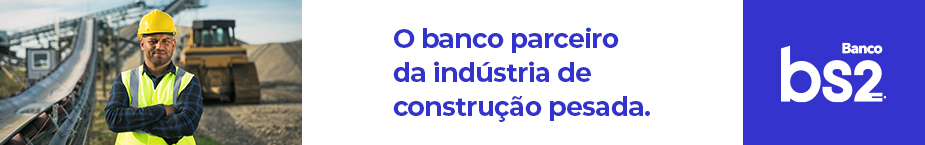 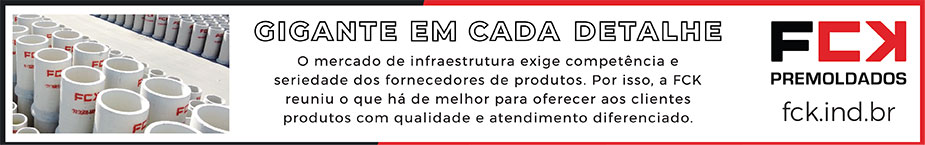 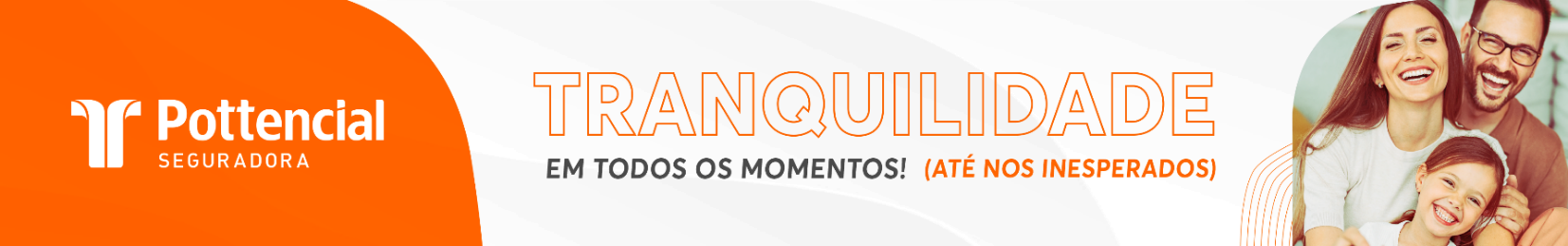 - PUBLICIDADE -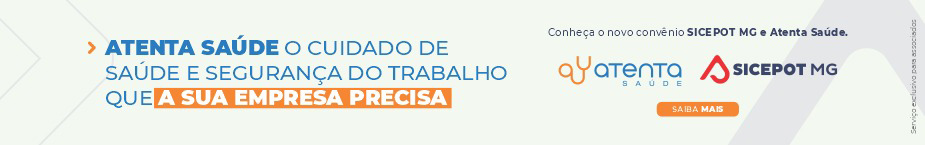 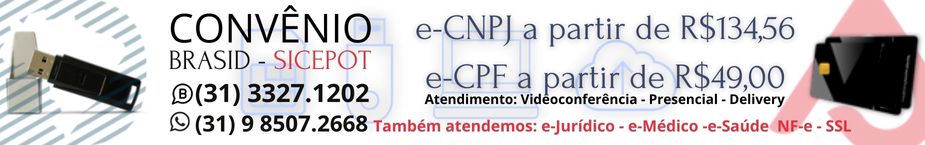  ÓRGÃO LICITANTE: SMOBI ÓRGÃO LICITANTE: SMOBI ÓRGÃO LICITANTE: SMOBIEDITAL: PREGÃO ELETRÔNICO DQ 037/2022 PROCESSO Nº 01-055.471/22-42 EDITAL: PREGÃO ELETRÔNICO DQ 037/2022 PROCESSO Nº 01-055.471/22-42 Endereço: Rua dos Guajajaras, 1107 – 14° andar - Centro, Belo Horizonte - MG, 30180-105Informações: Telefone: (31) 3277-8102 - (31) 3277-5020 - Sites: www.licitacoes.caixa.gov.br e www.pbh.gov.br - E-mail cpl.sudecap@pbh.gov.br Endereço: Rua dos Guajajaras, 1107 – 14° andar - Centro, Belo Horizonte - MG, 30180-105Informações: Telefone: (31) 3277-8102 - (31) 3277-5020 - Sites: www.licitacoes.caixa.gov.br e www.pbh.gov.br - E-mail cpl.sudecap@pbh.gov.br Endereço: Rua dos Guajajaras, 1107 – 14° andar - Centro, Belo Horizonte - MG, 30180-105Informações: Telefone: (31) 3277-8102 - (31) 3277-5020 - Sites: www.licitacoes.caixa.gov.br e www.pbh.gov.br - E-mail cpl.sudecap@pbh.gov.br Endereço: Rua dos Guajajaras, 1107 – 14° andar - Centro, Belo Horizonte - MG, 30180-105Informações: Telefone: (31) 3277-8102 - (31) 3277-5020 - Sites: www.licitacoes.caixa.gov.br e www.pbh.gov.br - E-mail cpl.sudecap@pbh.gov.br Endereço: Rua dos Guajajaras, 1107 – 14° andar - Centro, Belo Horizonte - MG, 30180-105Informações: Telefone: (31) 3277-8102 - (31) 3277-5020 - Sites: www.licitacoes.caixa.gov.br e www.pbh.gov.br - E-mail cpl.sudecap@pbh.gov.br Objeto:  Licitação destinada à Ampla Concorrência. O Pregoeiro da Secretaria Municipal de Obras e Infraestrutura - SMOBI torna pública a REABERTURA DE LICITAÇÃO na Modalidade Pregão, na forma eletrônica, do Tipo Menor preço, aferido por lote, para contratação de empresa para prestação de serviços de locação de veículos, máquinas e equipamentos, incluindo a operação, materiais de consumo, manutenção e demais materiais necessários ao completo desempenho dos serviços para atendimento das demandas das gerências regionais de manutenção da secretaria municipal de obras e infraestrutura. A licitação será composta de 3 (três) lotes, conforme especificações e quantidades contidas nos anexos deste edital. A reabertura se faz necessária uma vez que a publicação no jornal de grande circulação não ocorreu tempestivamente. Objeto:  Licitação destinada à Ampla Concorrência. O Pregoeiro da Secretaria Municipal de Obras e Infraestrutura - SMOBI torna pública a REABERTURA DE LICITAÇÃO na Modalidade Pregão, na forma eletrônica, do Tipo Menor preço, aferido por lote, para contratação de empresa para prestação de serviços de locação de veículos, máquinas e equipamentos, incluindo a operação, materiais de consumo, manutenção e demais materiais necessários ao completo desempenho dos serviços para atendimento das demandas das gerências regionais de manutenção da secretaria municipal de obras e infraestrutura. A licitação será composta de 3 (três) lotes, conforme especificações e quantidades contidas nos anexos deste edital. A reabertura se faz necessária uma vez que a publicação no jornal de grande circulação não ocorreu tempestivamente. Objeto:  Licitação destinada à Ampla Concorrência. O Pregoeiro da Secretaria Municipal de Obras e Infraestrutura - SMOBI torna pública a REABERTURA DE LICITAÇÃO na Modalidade Pregão, na forma eletrônica, do Tipo Menor preço, aferido por lote, para contratação de empresa para prestação de serviços de locação de veículos, máquinas e equipamentos, incluindo a operação, materiais de consumo, manutenção e demais materiais necessários ao completo desempenho dos serviços para atendimento das demandas das gerências regionais de manutenção da secretaria municipal de obras e infraestrutura. A licitação será composta de 3 (três) lotes, conforme especificações e quantidades contidas nos anexos deste edital. A reabertura se faz necessária uma vez que a publicação no jornal de grande circulação não ocorreu tempestivamente. DATAS: Seguem as novas datas e horários do certame: Credenciamento até: 08h do dia 15/12/2022. Lançamento de proposta comercial e documentação de habilitação: 08h30min do dia 15/12/2022 Abertura da sessão pública de lances: 09h do dia 15/12/2022. A sessão de lances será restrita a participação dos licitantes que enviaram proposta comercial e documentação de habilitação até as 8:30min do dia 15/12/2022.DATAS: Seguem as novas datas e horários do certame: Credenciamento até: 08h do dia 15/12/2022. Lançamento de proposta comercial e documentação de habilitação: 08h30min do dia 15/12/2022 Abertura da sessão pública de lances: 09h do dia 15/12/2022. A sessão de lances será restrita a participação dos licitantes que enviaram proposta comercial e documentação de habilitação até as 8:30min do dia 15/12/2022.Valor Estimado da ObraCapital Social Garantia de PropostaGarantia de PropostaValor do EditalR$ 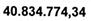 R$ R$ -R$ -R$ -CAPACIDADE TÉCNICA: conforme edital CAPACIDADE TÉCNICA: conforme edital CAPACIDADE TÉCNICA: conforme edital CAPACIDADE TÉCNICA: conforme edital CAPACIDADE TÉCNICA: conforme edital CAPACIDADE OPERACIONAL: 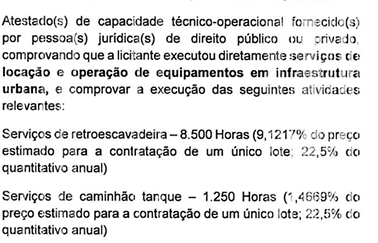 CAPACIDADE OPERACIONAL: CAPACIDADE OPERACIONAL: CAPACIDADE OPERACIONAL: CAPACIDADE OPERACIONAL: ÍNDICES ECONÔMICOS: 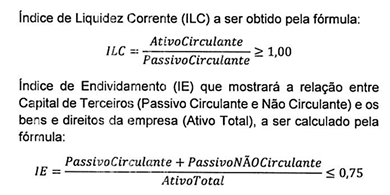 ÍNDICES ECONÔMICOS: ÍNDICES ECONÔMICOS: ÍNDICES ECONÔMICOS: ÍNDICES ECONÔMICOS: OBSERVAÇÕES: A sessão de lances será restrita a participação dos licitantes que enviaram proposta comercial e documentação de habilitação até as 8:30min do dia 15/12/2022, permanecendo inalteradas as regras previstas no Edital já disponível no site www.pbh.gov.br e nesta data disponibilizado no site www.licitacoes.caixa.gov.br. https://prefeitura.pbh.gov.br/licitacoes/obras-e-infraestrutura. https://prefeitura.pbh.gov.br/obras-e-infraestrutura/licitacao/pregao-eletronico-037-2022. OBSERVAÇÕES: A sessão de lances será restrita a participação dos licitantes que enviaram proposta comercial e documentação de habilitação até as 8:30min do dia 15/12/2022, permanecendo inalteradas as regras previstas no Edital já disponível no site www.pbh.gov.br e nesta data disponibilizado no site www.licitacoes.caixa.gov.br. https://prefeitura.pbh.gov.br/licitacoes/obras-e-infraestrutura. https://prefeitura.pbh.gov.br/obras-e-infraestrutura/licitacao/pregao-eletronico-037-2022. OBSERVAÇÕES: A sessão de lances será restrita a participação dos licitantes que enviaram proposta comercial e documentação de habilitação até as 8:30min do dia 15/12/2022, permanecendo inalteradas as regras previstas no Edital já disponível no site www.pbh.gov.br e nesta data disponibilizado no site www.licitacoes.caixa.gov.br. https://prefeitura.pbh.gov.br/licitacoes/obras-e-infraestrutura. https://prefeitura.pbh.gov.br/obras-e-infraestrutura/licitacao/pregao-eletronico-037-2022. OBSERVAÇÕES: A sessão de lances será restrita a participação dos licitantes que enviaram proposta comercial e documentação de habilitação até as 8:30min do dia 15/12/2022, permanecendo inalteradas as regras previstas no Edital já disponível no site www.pbh.gov.br e nesta data disponibilizado no site www.licitacoes.caixa.gov.br. https://prefeitura.pbh.gov.br/licitacoes/obras-e-infraestrutura. https://prefeitura.pbh.gov.br/obras-e-infraestrutura/licitacao/pregao-eletronico-037-2022. OBSERVAÇÕES: A sessão de lances será restrita a participação dos licitantes que enviaram proposta comercial e documentação de habilitação até as 8:30min do dia 15/12/2022, permanecendo inalteradas as regras previstas no Edital já disponível no site www.pbh.gov.br e nesta data disponibilizado no site www.licitacoes.caixa.gov.br. https://prefeitura.pbh.gov.br/licitacoes/obras-e-infraestrutura. https://prefeitura.pbh.gov.br/obras-e-infraestrutura/licitacao/pregao-eletronico-037-2022. ÓRGÃO LICITANTE: DEPARTAMENTO DE EDIFICAÇÕES E ESTRADAS DE RODAGEM DE MINAS GERAIS - DERÓRGÃO LICITANTE: DEPARTAMENTO DE EDIFICAÇÕES E ESTRADAS DE RODAGEM DE MINAS GERAIS - DERÓRGÃO LICITANTE: DEPARTAMENTO DE EDIFICAÇÕES E ESTRADAS DE RODAGEM DE MINAS GERAIS - DERTOMADA DE PREÇO AVISO DE LICITAÇÃO EDITAL Nº: 125/2022. PROCESSO SEI Nº: 2300.01.0182288/2022-34.TOMADA DE PREÇO AVISO DE LICITAÇÃO EDITAL Nº: 125/2022. PROCESSO SEI Nº: 2300.01.0182288/2022-34.Endereço: Av. dos Andradas, 1.120, sala 1009, Belo Horizonte/MG.Informações: Telefone: 3235-1272 - site www.der.mg.gov.br - E-mail: asl@deer.mg.gov.br Endereço: Av. dos Andradas, 1.120, sala 1009, Belo Horizonte/MG.Informações: Telefone: 3235-1272 - site www.der.mg.gov.br - E-mail: asl@deer.mg.gov.br Endereço: Av. dos Andradas, 1.120, sala 1009, Belo Horizonte/MG.Informações: Telefone: 3235-1272 - site www.der.mg.gov.br - E-mail: asl@deer.mg.gov.br Endereço: Av. dos Andradas, 1.120, sala 1009, Belo Horizonte/MG.Informações: Telefone: 3235-1272 - site www.der.mg.gov.br - E-mail: asl@deer.mg.gov.br Endereço: Av. dos Andradas, 1.120, sala 1009, Belo Horizonte/MG.Informações: Telefone: 3235-1272 - site www.der.mg.gov.br - E-mail: asl@deer.mg.gov.br OBJETO: O Diretor Geral do Departamento de Edificações e Estradas de Rodagem do Estado de Minas Gerais - DER/MG torna público que fará realizar, através da Comissão Permanente de Licitação, às 14:00 (quatorze horas) do dia 13/12/2022, em seu edifício-sede, à Av. dos Andradas, 1120, sala 1009, nesta capital, licitação na modalidade TP para a Construção da Ponte sobre o Rio Jacaré na Rodovia MG-170, trecho Entrº MG-252 (Moema) - Entrº MG-429 (Lagoa da Prata) - Dimensões: (49,60 x 12,10) m​. Obra incluída no PPAG, de acordo com edital e composições de custos unitários constantes do quadro de quantidades, que estarão disponíveis no endereço acima citado e no site www.der.mg.gov.br, a partir do dia 17/11/2022 - A entrega dos envelopes de proposta e documentação deverá ser realizada até às 17:00 (dezessete horas) do dia 12/12/2022 na forma prevista no Edital, no Serviço de Protocolo e Arquivo – SPA do DE/MG.OBJETO: O Diretor Geral do Departamento de Edificações e Estradas de Rodagem do Estado de Minas Gerais - DER/MG torna público que fará realizar, através da Comissão Permanente de Licitação, às 14:00 (quatorze horas) do dia 13/12/2022, em seu edifício-sede, à Av. dos Andradas, 1120, sala 1009, nesta capital, licitação na modalidade TP para a Construção da Ponte sobre o Rio Jacaré na Rodovia MG-170, trecho Entrº MG-252 (Moema) - Entrº MG-429 (Lagoa da Prata) - Dimensões: (49,60 x 12,10) m​. Obra incluída no PPAG, de acordo com edital e composições de custos unitários constantes do quadro de quantidades, que estarão disponíveis no endereço acima citado e no site www.der.mg.gov.br, a partir do dia 17/11/2022 - A entrega dos envelopes de proposta e documentação deverá ser realizada até às 17:00 (dezessete horas) do dia 12/12/2022 na forma prevista no Edital, no Serviço de Protocolo e Arquivo – SPA do DE/MG.OBJETO: O Diretor Geral do Departamento de Edificações e Estradas de Rodagem do Estado de Minas Gerais - DER/MG torna público que fará realizar, através da Comissão Permanente de Licitação, às 14:00 (quatorze horas) do dia 13/12/2022, em seu edifício-sede, à Av. dos Andradas, 1120, sala 1009, nesta capital, licitação na modalidade TP para a Construção da Ponte sobre o Rio Jacaré na Rodovia MG-170, trecho Entrº MG-252 (Moema) - Entrº MG-429 (Lagoa da Prata) - Dimensões: (49,60 x 12,10) m​. Obra incluída no PPAG, de acordo com edital e composições de custos unitários constantes do quadro de quantidades, que estarão disponíveis no endereço acima citado e no site www.der.mg.gov.br, a partir do dia 17/11/2022 - A entrega dos envelopes de proposta e documentação deverá ser realizada até às 17:00 (dezessete horas) do dia 12/12/2022 na forma prevista no Edital, no Serviço de Protocolo e Arquivo – SPA do DE/MG.DATAS: Data de entrega dos envelopes até: Licitação, às 14:00 do dia 13/12/2022.Data de Abertura: A entrega dos envelopes de proposta e documentação deverá ser realizada até às 17:00 do dia 12/12/2022.DATAS: Data de entrega dos envelopes até: Licitação, às 14:00 do dia 13/12/2022.Data de Abertura: A entrega dos envelopes de proposta e documentação deverá ser realizada até às 17:00 do dia 12/12/2022.Valor Estimado da ObraCapital Social Garantia de PropostaGarantia de PropostaValor do EditalR$ 2.993.553,10R$ R$ -R$ -R$ -CAPACIDADE TÉCNICA: ATESTADO(S) DE CAPACIDADE TÉCNICA DO RESPONSÁVEL TÉCNICO da empresa, fornecido por pessoa jurídica de direito público ou privado, devidamente certificado pelo Conselho Regional de Engenharia e Agronomia – CREA, acompanhado  da respectiva Certidão  de  Acervo Técnico – CAT, comprovando ter executado serviços de terraplenagem e obras de arte especiais.CAPACIDADE TÉCNICA: ATESTADO(S) DE CAPACIDADE TÉCNICA DO RESPONSÁVEL TÉCNICO da empresa, fornecido por pessoa jurídica de direito público ou privado, devidamente certificado pelo Conselho Regional de Engenharia e Agronomia – CREA, acompanhado  da respectiva Certidão  de  Acervo Técnico – CAT, comprovando ter executado serviços de terraplenagem e obras de arte especiais.CAPACIDADE TÉCNICA: ATESTADO(S) DE CAPACIDADE TÉCNICA DO RESPONSÁVEL TÉCNICO da empresa, fornecido por pessoa jurídica de direito público ou privado, devidamente certificado pelo Conselho Regional de Engenharia e Agronomia – CREA, acompanhado  da respectiva Certidão  de  Acervo Técnico – CAT, comprovando ter executado serviços de terraplenagem e obras de arte especiais.CAPACIDADE TÉCNICA: ATESTADO(S) DE CAPACIDADE TÉCNICA DO RESPONSÁVEL TÉCNICO da empresa, fornecido por pessoa jurídica de direito público ou privado, devidamente certificado pelo Conselho Regional de Engenharia e Agronomia – CREA, acompanhado  da respectiva Certidão  de  Acervo Técnico – CAT, comprovando ter executado serviços de terraplenagem e obras de arte especiais.CAPACIDADE TÉCNICA: ATESTADO(S) DE CAPACIDADE TÉCNICA DO RESPONSÁVEL TÉCNICO da empresa, fornecido por pessoa jurídica de direito público ou privado, devidamente certificado pelo Conselho Regional de Engenharia e Agronomia – CREA, acompanhado  da respectiva Certidão  de  Acervo Técnico – CAT, comprovando ter executado serviços de terraplenagem e obras de arte especiais.CAPACIDADE OPERACIONAL: COMPROVAÇÃO DE APTIDÃO DE DESEMPENHO TÉCNICO DA LICITANTE, através de atestado(s) ou certidão(ões), fornecido(s) por pessoa de direito público ou privado, comprovando ter executado serviços de terraplenagem e obras de arte especiais, nos serviços a seguir discriminados, nas quantidades mínimas, referentes a parcela de maior relevância técnica ou econômica.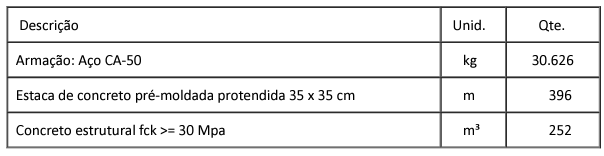 CAPACIDADE OPERACIONAL: COMPROVAÇÃO DE APTIDÃO DE DESEMPENHO TÉCNICO DA LICITANTE, através de atestado(s) ou certidão(ões), fornecido(s) por pessoa de direito público ou privado, comprovando ter executado serviços de terraplenagem e obras de arte especiais, nos serviços a seguir discriminados, nas quantidades mínimas, referentes a parcela de maior relevância técnica ou econômica.CAPACIDADE OPERACIONAL: COMPROVAÇÃO DE APTIDÃO DE DESEMPENHO TÉCNICO DA LICITANTE, através de atestado(s) ou certidão(ões), fornecido(s) por pessoa de direito público ou privado, comprovando ter executado serviços de terraplenagem e obras de arte especiais, nos serviços a seguir discriminados, nas quantidades mínimas, referentes a parcela de maior relevância técnica ou econômica.CAPACIDADE OPERACIONAL: COMPROVAÇÃO DE APTIDÃO DE DESEMPENHO TÉCNICO DA LICITANTE, através de atestado(s) ou certidão(ões), fornecido(s) por pessoa de direito público ou privado, comprovando ter executado serviços de terraplenagem e obras de arte especiais, nos serviços a seguir discriminados, nas quantidades mínimas, referentes a parcela de maior relevância técnica ou econômica.CAPACIDADE OPERACIONAL: COMPROVAÇÃO DE APTIDÃO DE DESEMPENHO TÉCNICO DA LICITANTE, através de atestado(s) ou certidão(ões), fornecido(s) por pessoa de direito público ou privado, comprovando ter executado serviços de terraplenagem e obras de arte especiais, nos serviços a seguir discriminados, nas quantidades mínimas, referentes a parcela de maior relevância técnica ou econômica.ÍNDICES ECONÔMICOS: Índice de Liquidez Corrente - ILC - superior a 1,0Índice de Liquidez Geral - ILG - superior a 1,0Solvência Geral – superior a 1,0ÍNDICES ECONÔMICOS: Índice de Liquidez Corrente - ILC - superior a 1,0Índice de Liquidez Geral - ILG - superior a 1,0Solvência Geral – superior a 1,0ÍNDICES ECONÔMICOS: Índice de Liquidez Corrente - ILC - superior a 1,0Índice de Liquidez Geral - ILG - superior a 1,0Solvência Geral – superior a 1,0ÍNDICES ECONÔMICOS: Índice de Liquidez Corrente - ILC - superior a 1,0Índice de Liquidez Geral - ILG - superior a 1,0Solvência Geral – superior a 1,0ÍNDICES ECONÔMICOS: Índice de Liquidez Corrente - ILC - superior a 1,0Índice de Liquidez Geral - ILG - superior a 1,0Solvência Geral – superior a 1,0OBSERVAÇÕES: A visita técnica ocorrerá nos dias 28/11/2022 e 29/11/2022, mediante agendamento. Informações complementares poderão ser obtidas pelo telefone 3235-1272 ou pelo site acima mencionado.https://www.der.mg.gov.br/transparencia/licitacoes/concorrencias-tomadas-de-preco-2022/2005-licitacoes/concorrencias-tomadas-de-preco-2022/3018-edital-125-2022 OBSERVAÇÕES: A visita técnica ocorrerá nos dias 28/11/2022 e 29/11/2022, mediante agendamento. Informações complementares poderão ser obtidas pelo telefone 3235-1272 ou pelo site acima mencionado.https://www.der.mg.gov.br/transparencia/licitacoes/concorrencias-tomadas-de-preco-2022/2005-licitacoes/concorrencias-tomadas-de-preco-2022/3018-edital-125-2022 OBSERVAÇÕES: A visita técnica ocorrerá nos dias 28/11/2022 e 29/11/2022, mediante agendamento. Informações complementares poderão ser obtidas pelo telefone 3235-1272 ou pelo site acima mencionado.https://www.der.mg.gov.br/transparencia/licitacoes/concorrencias-tomadas-de-preco-2022/2005-licitacoes/concorrencias-tomadas-de-preco-2022/3018-edital-125-2022 OBSERVAÇÕES: A visita técnica ocorrerá nos dias 28/11/2022 e 29/11/2022, mediante agendamento. Informações complementares poderão ser obtidas pelo telefone 3235-1272 ou pelo site acima mencionado.https://www.der.mg.gov.br/transparencia/licitacoes/concorrencias-tomadas-de-preco-2022/2005-licitacoes/concorrencias-tomadas-de-preco-2022/3018-edital-125-2022 OBSERVAÇÕES: A visita técnica ocorrerá nos dias 28/11/2022 e 29/11/2022, mediante agendamento. Informações complementares poderão ser obtidas pelo telefone 3235-1272 ou pelo site acima mencionado.https://www.der.mg.gov.br/transparencia/licitacoes/concorrencias-tomadas-de-preco-2022/2005-licitacoes/concorrencias-tomadas-de-preco-2022/3018-edital-125-2022 